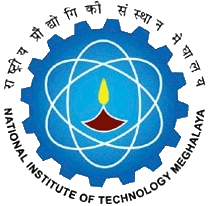 National Institute of Technology MeghalayaAn Institute of National ImportanceNational Institute of Technology MeghalayaAn Institute of National ImportanceNational Institute of Technology MeghalayaAn Institute of National ImportanceNational Institute of Technology MeghalayaAn Institute of National ImportanceNational Institute of Technology MeghalayaAn Institute of National ImportanceNational Institute of Technology MeghalayaAn Institute of National ImportanceNational Institute of Technology MeghalayaAn Institute of National ImportanceNational Institute of Technology MeghalayaAn Institute of National ImportanceNational Institute of Technology MeghalayaAn Institute of National ImportanceNational Institute of Technology MeghalayaAn Institute of National ImportanceNational Institute of Technology MeghalayaAn Institute of National ImportanceNational Institute of Technology MeghalayaAn Institute of National ImportanceNational Institute of Technology MeghalayaAn Institute of National ImportanceNational Institute of Technology MeghalayaAn Institute of National ImportanceNational Institute of Technology MeghalayaAn Institute of National ImportanceNational Institute of Technology MeghalayaAn Institute of National ImportanceNational Institute of Technology MeghalayaAn Institute of National ImportanceNational Institute of Technology MeghalayaAn Institute of National ImportanceNational Institute of Technology MeghalayaAn Institute of National ImportanceNational Institute of Technology MeghalayaAn Institute of National ImportanceNational Institute of Technology MeghalayaAn Institute of National ImportanceNational Institute of Technology MeghalayaAn Institute of National ImportanceNational Institute of Technology MeghalayaAn Institute of National ImportanceCURRICULUMCURRICULUMCURRICULUMCURRICULUMCURRICULUMCURRICULUMCURRICULUMProgrammeProgrammeProgrammeProgrammeBachelor of Technology in Civil EngineeringBachelor of Technology in Civil EngineeringBachelor of Technology in Civil EngineeringBachelor of Technology in Civil EngineeringBachelor of Technology in Civil EngineeringBachelor of Technology in Civil EngineeringBachelor of Technology in Civil EngineeringBachelor of Technology in Civil EngineeringBachelor of Technology in Civil EngineeringBachelor of Technology in Civil EngineeringBachelor of Technology in Civil EngineeringBachelor of Technology in Civil EngineeringBachelor of Technology in Civil EngineeringYear of RegulationYear of RegulationYear of RegulationYear of RegulationYear of RegulationYear of RegulationYear of RegulationYear of RegulationYear of RegulationYear of Regulation2019-202019-202019-202019-202019-202019-202019-20DepartmentDepartmentDepartmentDepartmentCivil EngineeringCivil EngineeringCivil EngineeringCivil EngineeringCivil EngineeringCivil EngineeringCivil EngineeringCivil EngineeringCivil EngineeringCivil EngineeringCivil EngineeringCivil EngineeringCivil EngineeringSemesterSemesterSemesterSemesterSemesterSemesterSemesterSemesterSemesterSemesterIIIIIIIIIIIIIIIIIIIIICourseCodeCourseCodeCourse NameCourse NameCourse NameCourse NameCourse NameCourse NameCourse NameCourse NamePre requisitePre requisitePre requisitePre requisiteCredit StructureCredit StructureCredit StructureCredit StructureCredit StructureCredit StructureCredit StructureCredit StructureMarks DistributionMarks DistributionMarks DistributionMarks DistributionMarks DistributionMarks DistributionMarks DistributionMarks DistributionMarks DistributionMarks DistributionMarks DistributionMarks DistributionCourseCodeCourseCodeCourse NameCourse NameCourse NameCourse NameCourse NameCourse NameCourse NameCourse NamePre requisitePre requisitePre requisitePre requisiteLLTTTPCCINTINTINTMIDMIDMIDENDENDENDENDTotalTotalCE201CE201Solid MechanicsSolid MechanicsSolid MechanicsSolid MechanicsSolid MechanicsSolid MechanicsSolid MechanicsSolid MechanicsNil Nil Nil Nil 33111044505050505050100100100100200200CourseObjectivesCourseObjectivesTo understand the basic concepts of solid mechanics To understand the basic concepts of solid mechanics To understand the basic concepts of solid mechanics To understand the basic concepts of solid mechanics To understand the basic concepts of solid mechanics To understand the basic concepts of solid mechanics To understand the basic concepts of solid mechanics To understand the basic concepts of solid mechanics To understand the basic concepts of solid mechanics To understand the basic concepts of solid mechanics Course OutcomesCourse OutcomesCourse OutcomesCourse OutcomesCO1CO1CO1To understand the theory of elasticity including strain/displacement and Hooke’s law relationships;To understand the theory of elasticity including strain/displacement and Hooke’s law relationships;To understand the theory of elasticity including strain/displacement and Hooke’s law relationships;To understand the theory of elasticity including strain/displacement and Hooke’s law relationships;To understand the theory of elasticity including strain/displacement and Hooke’s law relationships;To understand the theory of elasticity including strain/displacement and Hooke’s law relationships;To understand the theory of elasticity including strain/displacement and Hooke’s law relationships;To understand the theory of elasticity including strain/displacement and Hooke’s law relationships;To understand the theory of elasticity including strain/displacement and Hooke’s law relationships;To understand the theory of elasticity including strain/displacement and Hooke’s law relationships;To understand the theory of elasticity including strain/displacement and Hooke’s law relationships;To understand the theory of elasticity including strain/displacement and Hooke’s law relationships;To understand the theory of elasticity including strain/displacement and Hooke’s law relationships;To understand the theory of elasticity including strain/displacement and Hooke’s law relationships;To understand the theory of elasticity including strain/displacement and Hooke’s law relationships;CourseObjectivesCourseObjectivesTo introduce the concept of stress strain and deformation due to internal actions.To introduce the concept of stress strain and deformation due to internal actions.To introduce the concept of stress strain and deformation due to internal actions.To introduce the concept of stress strain and deformation due to internal actions.To introduce the concept of stress strain and deformation due to internal actions.To introduce the concept of stress strain and deformation due to internal actions.To introduce the concept of stress strain and deformation due to internal actions.To introduce the concept of stress strain and deformation due to internal actions.To introduce the concept of stress strain and deformation due to internal actions.To introduce the concept of stress strain and deformation due to internal actions.Course OutcomesCourse OutcomesCourse OutcomesCourse OutcomesCO2CO2CO2To analyse solid mechanics problems using classical methods and energy methods;To analyse solid mechanics problems using classical methods and energy methods;To analyse solid mechanics problems using classical methods and energy methods;To analyse solid mechanics problems using classical methods and energy methods;To analyse solid mechanics problems using classical methods and energy methods;To analyse solid mechanics problems using classical methods and energy methods;To analyse solid mechanics problems using classical methods and energy methods;To analyse solid mechanics problems using classical methods and energy methods;To analyse solid mechanics problems using classical methods and energy methods;To analyse solid mechanics problems using classical methods and energy methods;To analyse solid mechanics problems using classical methods and energy methods;To analyse solid mechanics problems using classical methods and energy methods;To analyse solid mechanics problems using classical methods and energy methods;To analyse solid mechanics problems using classical methods and energy methods;To analyse solid mechanics problems using classical methods and energy methods;CourseObjectivesCourseObjectivesTo analyze solid mechanics problems using classic methods and energy methodsTo analyze solid mechanics problems using classic methods and energy methodsTo analyze solid mechanics problems using classic methods and energy methodsTo analyze solid mechanics problems using classic methods and energy methodsTo analyze solid mechanics problems using classic methods and energy methodsTo analyze solid mechanics problems using classic methods and energy methodsTo analyze solid mechanics problems using classic methods and energy methodsTo analyze solid mechanics problems using classic methods and energy methodsTo analyze solid mechanics problems using classic methods and energy methodsTo analyze solid mechanics problems using classic methods and energy methodsCourse OutcomesCourse OutcomesCourse OutcomesCourse OutcomesCO3CO3CO3To solve torsion problems in bars and thin walled members;To solve torsion problems in bars and thin walled members;To solve torsion problems in bars and thin walled members;To solve torsion problems in bars and thin walled members;To solve torsion problems in bars and thin walled members;To solve torsion problems in bars and thin walled members;To solve torsion problems in bars and thin walled members;To solve torsion problems in bars and thin walled members;To solve torsion problems in bars and thin walled members;To solve torsion problems in bars and thin walled members;To solve torsion problems in bars and thin walled members;To solve torsion problems in bars and thin walled members;To solve torsion problems in bars and thin walled members;To solve torsion problems in bars and thin walled members;To solve torsion problems in bars and thin walled members;CourseObjectivesCourseObjectivesTo apply various failure criteria for general stress state at a pointTo apply various failure criteria for general stress state at a pointTo apply various failure criteria for general stress state at a pointTo apply various failure criteria for general stress state at a pointTo apply various failure criteria for general stress state at a pointTo apply various failure criteria for general stress state at a pointTo apply various failure criteria for general stress state at a pointTo apply various failure criteria for general stress state at a pointTo apply various failure criteria for general stress state at a pointTo apply various failure criteria for general stress state at a pointCourse OutcomesCourse OutcomesCourse OutcomesCourse OutcomesCO4CO4CO4To solve for stresses and deflections of beams under unsymmetrical loading;To solve for stresses and deflections of beams under unsymmetrical loading;To solve for stresses and deflections of beams under unsymmetrical loading;To solve for stresses and deflections of beams under unsymmetrical loading;To solve for stresses and deflections of beams under unsymmetrical loading;To solve for stresses and deflections of beams under unsymmetrical loading;To solve for stresses and deflections of beams under unsymmetrical loading;To solve for stresses and deflections of beams under unsymmetrical loading;To solve for stresses and deflections of beams under unsymmetrical loading;To solve for stresses and deflections of beams under unsymmetrical loading;To solve for stresses and deflections of beams under unsymmetrical loading;To solve for stresses and deflections of beams under unsymmetrical loading;To solve for stresses and deflections of beams under unsymmetrical loading;To solve for stresses and deflections of beams under unsymmetrical loading;To solve for stresses and deflections of beams under unsymmetrical loading;CourseObjectivesCourseObjectivesCourse OutcomesCourse OutcomesCourse OutcomesCourse OutcomesCO5CO5CO5To obtain stresses and deflections of beams on elastic foundations;To obtain stresses and deflections of beams on elastic foundations;To obtain stresses and deflections of beams on elastic foundations;To obtain stresses and deflections of beams on elastic foundations;To obtain stresses and deflections of beams on elastic foundations;To obtain stresses and deflections of beams on elastic foundations;To obtain stresses and deflections of beams on elastic foundations;To obtain stresses and deflections of beams on elastic foundations;To obtain stresses and deflections of beams on elastic foundations;To obtain stresses and deflections of beams on elastic foundations;To obtain stresses and deflections of beams on elastic foundations;To obtain stresses and deflections of beams on elastic foundations;To obtain stresses and deflections of beams on elastic foundations;To obtain stresses and deflections of beams on elastic foundations;To obtain stresses and deflections of beams on elastic foundations;No.COsCOsMapping with Program Outcomes (POs)Mapping with Program Outcomes (POs)Mapping with Program Outcomes (POs)Mapping with Program Outcomes (POs)Mapping with Program Outcomes (POs)Mapping with Program Outcomes (POs)Mapping with Program Outcomes (POs)Mapping with Program Outcomes (POs)Mapping with Program Outcomes (POs)Mapping with Program Outcomes (POs)Mapping with Program Outcomes (POs)Mapping with Program Outcomes (POs)Mapping with Program Outcomes (POs)Mapping with Program Outcomes (POs)Mapping with Program Outcomes (POs)Mapping with Program Outcomes (POs)Mapping with Program Outcomes (POs)Mapping with Program Outcomes (POs)Mapping with Program Outcomes (POs)Mapping with Program Outcomes (POs)Mapping with Program Outcomes (POs)Mapping with Program Outcomes (POs)Mapping with Program Outcomes (POs)Mapping with PSOsMapping with PSOsMapping with PSOsMapping with PSOsMapping with PSOsMapping with PSOsMapping with PSOsMapping with PSOsNo.COsCOsPO1PO1PO2PO3PO4PO5PO6PO6PO7PO7PO8PO8PO9PO9PO9PO10PO10PO10PO11PO11PO12PO12PO12PSO1PSO1PSO1PSO2PSO2PSO2PSO2PSO31CO1CO133000000000000000000000000333302CO2CO233000000000000000000000000333303CO3CO333000000000000000000000000333304CO4CO433000000000000000000000000333305CO5CO53301000000000000000000000033330SYLLABUSSYLLABUSSYLLABUSSYLLABUSSYLLABUSSYLLABUSSYLLABUSSYLLABUSSYLLABUSSYLLABUSSYLLABUSSYLLABUSSYLLABUSSYLLABUSSYLLABUSSYLLABUSSYLLABUSSYLLABUSSYLLABUSSYLLABUSSYLLABUSSYLLABUSSYLLABUSSYLLABUSSYLLABUSSYLLABUSSYLLABUSSYLLABUSSYLLABUSSYLLABUSSYLLABUSSYLLABUSSYLLABUSSYLLABUSNo.ContentContentContentContentContentContentContentContentContentContentContentContentContentContentContentContentContentContentContentContentContentContentContentHoursHoursHoursHoursHoursHoursHoursCOsCOsCOsIStressDefinition of stress, Stress at a point –matrix of stress / stress tensor, Symmetry of stress tensor, Equilibrium of a body –differential equations of equilibrium, Different states of stress –uniaxial, biaxial, plane stress, etc., Transformation of plane stress; extension to 3-D, Principal stresses and maximum shear stress, Mohr’s circleStressDefinition of stress, Stress at a point –matrix of stress / stress tensor, Symmetry of stress tensor, Equilibrium of a body –differential equations of equilibrium, Different states of stress –uniaxial, biaxial, plane stress, etc., Transformation of plane stress; extension to 3-D, Principal stresses and maximum shear stress, Mohr’s circleStressDefinition of stress, Stress at a point –matrix of stress / stress tensor, Symmetry of stress tensor, Equilibrium of a body –differential equations of equilibrium, Different states of stress –uniaxial, biaxial, plane stress, etc., Transformation of plane stress; extension to 3-D, Principal stresses and maximum shear stress, Mohr’s circleStressDefinition of stress, Stress at a point –matrix of stress / stress tensor, Symmetry of stress tensor, Equilibrium of a body –differential equations of equilibrium, Different states of stress –uniaxial, biaxial, plane stress, etc., Transformation of plane stress; extension to 3-D, Principal stresses and maximum shear stress, Mohr’s circleStressDefinition of stress, Stress at a point –matrix of stress / stress tensor, Symmetry of stress tensor, Equilibrium of a body –differential equations of equilibrium, Different states of stress –uniaxial, biaxial, plane stress, etc., Transformation of plane stress; extension to 3-D, Principal stresses and maximum shear stress, Mohr’s circleStressDefinition of stress, Stress at a point –matrix of stress / stress tensor, Symmetry of stress tensor, Equilibrium of a body –differential equations of equilibrium, Different states of stress –uniaxial, biaxial, plane stress, etc., Transformation of plane stress; extension to 3-D, Principal stresses and maximum shear stress, Mohr’s circleStressDefinition of stress, Stress at a point –matrix of stress / stress tensor, Symmetry of stress tensor, Equilibrium of a body –differential equations of equilibrium, Different states of stress –uniaxial, biaxial, plane stress, etc., Transformation of plane stress; extension to 3-D, Principal stresses and maximum shear stress, Mohr’s circleStressDefinition of stress, Stress at a point –matrix of stress / stress tensor, Symmetry of stress tensor, Equilibrium of a body –differential equations of equilibrium, Different states of stress –uniaxial, biaxial, plane stress, etc., Transformation of plane stress; extension to 3-D, Principal stresses and maximum shear stress, Mohr’s circleStressDefinition of stress, Stress at a point –matrix of stress / stress tensor, Symmetry of stress tensor, Equilibrium of a body –differential equations of equilibrium, Different states of stress –uniaxial, biaxial, plane stress, etc., Transformation of plane stress; extension to 3-D, Principal stresses and maximum shear stress, Mohr’s circleStressDefinition of stress, Stress at a point –matrix of stress / stress tensor, Symmetry of stress tensor, Equilibrium of a body –differential equations of equilibrium, Different states of stress –uniaxial, biaxial, plane stress, etc., Transformation of plane stress; extension to 3-D, Principal stresses and maximum shear stress, Mohr’s circleStressDefinition of stress, Stress at a point –matrix of stress / stress tensor, Symmetry of stress tensor, Equilibrium of a body –differential equations of equilibrium, Different states of stress –uniaxial, biaxial, plane stress, etc., Transformation of plane stress; extension to 3-D, Principal stresses and maximum shear stress, Mohr’s circleStressDefinition of stress, Stress at a point –matrix of stress / stress tensor, Symmetry of stress tensor, Equilibrium of a body –differential equations of equilibrium, Different states of stress –uniaxial, biaxial, plane stress, etc., Transformation of plane stress; extension to 3-D, Principal stresses and maximum shear stress, Mohr’s circleStressDefinition of stress, Stress at a point –matrix of stress / stress tensor, Symmetry of stress tensor, Equilibrium of a body –differential equations of equilibrium, Different states of stress –uniaxial, biaxial, plane stress, etc., Transformation of plane stress; extension to 3-D, Principal stresses and maximum shear stress, Mohr’s circleStressDefinition of stress, Stress at a point –matrix of stress / stress tensor, Symmetry of stress tensor, Equilibrium of a body –differential equations of equilibrium, Different states of stress –uniaxial, biaxial, plane stress, etc., Transformation of plane stress; extension to 3-D, Principal stresses and maximum shear stress, Mohr’s circleStressDefinition of stress, Stress at a point –matrix of stress / stress tensor, Symmetry of stress tensor, Equilibrium of a body –differential equations of equilibrium, Different states of stress –uniaxial, biaxial, plane stress, etc., Transformation of plane stress; extension to 3-D, Principal stresses and maximum shear stress, Mohr’s circleStressDefinition of stress, Stress at a point –matrix of stress / stress tensor, Symmetry of stress tensor, Equilibrium of a body –differential equations of equilibrium, Different states of stress –uniaxial, biaxial, plane stress, etc., Transformation of plane stress; extension to 3-D, Principal stresses and maximum shear stress, Mohr’s circleStressDefinition of stress, Stress at a point –matrix of stress / stress tensor, Symmetry of stress tensor, Equilibrium of a body –differential equations of equilibrium, Different states of stress –uniaxial, biaxial, plane stress, etc., Transformation of plane stress; extension to 3-D, Principal stresses and maximum shear stress, Mohr’s circleStressDefinition of stress, Stress at a point –matrix of stress / stress tensor, Symmetry of stress tensor, Equilibrium of a body –differential equations of equilibrium, Different states of stress –uniaxial, biaxial, plane stress, etc., Transformation of plane stress; extension to 3-D, Principal stresses and maximum shear stress, Mohr’s circleStressDefinition of stress, Stress at a point –matrix of stress / stress tensor, Symmetry of stress tensor, Equilibrium of a body –differential equations of equilibrium, Different states of stress –uniaxial, biaxial, plane stress, etc., Transformation of plane stress; extension to 3-D, Principal stresses and maximum shear stress, Mohr’s circleStressDefinition of stress, Stress at a point –matrix of stress / stress tensor, Symmetry of stress tensor, Equilibrium of a body –differential equations of equilibrium, Different states of stress –uniaxial, biaxial, plane stress, etc., Transformation of plane stress; extension to 3-D, Principal stresses and maximum shear stress, Mohr’s circleStressDefinition of stress, Stress at a point –matrix of stress / stress tensor, Symmetry of stress tensor, Equilibrium of a body –differential equations of equilibrium, Different states of stress –uniaxial, biaxial, plane stress, etc., Transformation of plane stress; extension to 3-D, Principal stresses and maximum shear stress, Mohr’s circleStressDefinition of stress, Stress at a point –matrix of stress / stress tensor, Symmetry of stress tensor, Equilibrium of a body –differential equations of equilibrium, Different states of stress –uniaxial, biaxial, plane stress, etc., Transformation of plane stress; extension to 3-D, Principal stresses and maximum shear stress, Mohr’s circleStressDefinition of stress, Stress at a point –matrix of stress / stress tensor, Symmetry of stress tensor, Equilibrium of a body –differential equations of equilibrium, Different states of stress –uniaxial, biaxial, plane stress, etc., Transformation of plane stress; extension to 3-D, Principal stresses and maximum shear stress, Mohr’s circle6666666CO1CO1CO1IIStrainDefinition of strain –shear and normal strains, Strain at a point –matrix of strain / strain tensor, Symmetry of strain tensor, Different states of strain –uniaxial, plane strain, etc., Transformation of plane strain; extension to 3-D,Principal strains, Mohr’s circle for plane strainStrainDefinition of strain –shear and normal strains, Strain at a point –matrix of strain / strain tensor, Symmetry of strain tensor, Different states of strain –uniaxial, plane strain, etc., Transformation of plane strain; extension to 3-D,Principal strains, Mohr’s circle for plane strainStrainDefinition of strain –shear and normal strains, Strain at a point –matrix of strain / strain tensor, Symmetry of strain tensor, Different states of strain –uniaxial, plane strain, etc., Transformation of plane strain; extension to 3-D,Principal strains, Mohr’s circle for plane strainStrainDefinition of strain –shear and normal strains, Strain at a point –matrix of strain / strain tensor, Symmetry of strain tensor, Different states of strain –uniaxial, plane strain, etc., Transformation of plane strain; extension to 3-D,Principal strains, Mohr’s circle for plane strainStrainDefinition of strain –shear and normal strains, Strain at a point –matrix of strain / strain tensor, Symmetry of strain tensor, Different states of strain –uniaxial, plane strain, etc., Transformation of plane strain; extension to 3-D,Principal strains, Mohr’s circle for plane strainStrainDefinition of strain –shear and normal strains, Strain at a point –matrix of strain / strain tensor, Symmetry of strain tensor, Different states of strain –uniaxial, plane strain, etc., Transformation of plane strain; extension to 3-D,Principal strains, Mohr’s circle for plane strainStrainDefinition of strain –shear and normal strains, Strain at a point –matrix of strain / strain tensor, Symmetry of strain tensor, Different states of strain –uniaxial, plane strain, etc., Transformation of plane strain; extension to 3-D,Principal strains, Mohr’s circle for plane strainStrainDefinition of strain –shear and normal strains, Strain at a point –matrix of strain / strain tensor, Symmetry of strain tensor, Different states of strain –uniaxial, plane strain, etc., Transformation of plane strain; extension to 3-D,Principal strains, Mohr’s circle for plane strainStrainDefinition of strain –shear and normal strains, Strain at a point –matrix of strain / strain tensor, Symmetry of strain tensor, Different states of strain –uniaxial, plane strain, etc., Transformation of plane strain; extension to 3-D,Principal strains, Mohr’s circle for plane strainStrainDefinition of strain –shear and normal strains, Strain at a point –matrix of strain / strain tensor, Symmetry of strain tensor, Different states of strain –uniaxial, plane strain, etc., Transformation of plane strain; extension to 3-D,Principal strains, Mohr’s circle for plane strainStrainDefinition of strain –shear and normal strains, Strain at a point –matrix of strain / strain tensor, Symmetry of strain tensor, Different states of strain –uniaxial, plane strain, etc., Transformation of plane strain; extension to 3-D,Principal strains, Mohr’s circle for plane strainStrainDefinition of strain –shear and normal strains, Strain at a point –matrix of strain / strain tensor, Symmetry of strain tensor, Different states of strain –uniaxial, plane strain, etc., Transformation of plane strain; extension to 3-D,Principal strains, Mohr’s circle for plane strainStrainDefinition of strain –shear and normal strains, Strain at a point –matrix of strain / strain tensor, Symmetry of strain tensor, Different states of strain –uniaxial, plane strain, etc., Transformation of plane strain; extension to 3-D,Principal strains, Mohr’s circle for plane strainStrainDefinition of strain –shear and normal strains, Strain at a point –matrix of strain / strain tensor, Symmetry of strain tensor, Different states of strain –uniaxial, plane strain, etc., Transformation of plane strain; extension to 3-D,Principal strains, Mohr’s circle for plane strainStrainDefinition of strain –shear and normal strains, Strain at a point –matrix of strain / strain tensor, Symmetry of strain tensor, Different states of strain –uniaxial, plane strain, etc., Transformation of plane strain; extension to 3-D,Principal strains, Mohr’s circle for plane strainStrainDefinition of strain –shear and normal strains, Strain at a point –matrix of strain / strain tensor, Symmetry of strain tensor, Different states of strain –uniaxial, plane strain, etc., Transformation of plane strain; extension to 3-D,Principal strains, Mohr’s circle for plane strainStrainDefinition of strain –shear and normal strains, Strain at a point –matrix of strain / strain tensor, Symmetry of strain tensor, Different states of strain –uniaxial, plane strain, etc., Transformation of plane strain; extension to 3-D,Principal strains, Mohr’s circle for plane strainStrainDefinition of strain –shear and normal strains, Strain at a point –matrix of strain / strain tensor, Symmetry of strain tensor, Different states of strain –uniaxial, plane strain, etc., Transformation of plane strain; extension to 3-D,Principal strains, Mohr’s circle for plane strainStrainDefinition of strain –shear and normal strains, Strain at a point –matrix of strain / strain tensor, Symmetry of strain tensor, Different states of strain –uniaxial, plane strain, etc., Transformation of plane strain; extension to 3-D,Principal strains, Mohr’s circle for plane strainStrainDefinition of strain –shear and normal strains, Strain at a point –matrix of strain / strain tensor, Symmetry of strain tensor, Different states of strain –uniaxial, plane strain, etc., Transformation of plane strain; extension to 3-D,Principal strains, Mohr’s circle for plane strainStrainDefinition of strain –shear and normal strains, Strain at a point –matrix of strain / strain tensor, Symmetry of strain tensor, Different states of strain –uniaxial, plane strain, etc., Transformation of plane strain; extension to 3-D,Principal strains, Mohr’s circle for plane strainStrainDefinition of strain –shear and normal strains, Strain at a point –matrix of strain / strain tensor, Symmetry of strain tensor, Different states of strain –uniaxial, plane strain, etc., Transformation of plane strain; extension to 3-D,Principal strains, Mohr’s circle for plane strainStrainDefinition of strain –shear and normal strains, Strain at a point –matrix of strain / strain tensor, Symmetry of strain tensor, Different states of strain –uniaxial, plane strain, etc., Transformation of plane strain; extension to 3-D,Principal strains, Mohr’s circle for plane strain7777777CO1CO1CO1IIIMechanical propertiesStress-strain diagrams, generalized Hooke’s law, Lame’s constant, elastic modulus, bulk modulus, Relationship between different elastic constantsMechanical propertiesStress-strain diagrams, generalized Hooke’s law, Lame’s constant, elastic modulus, bulk modulus, Relationship between different elastic constantsMechanical propertiesStress-strain diagrams, generalized Hooke’s law, Lame’s constant, elastic modulus, bulk modulus, Relationship between different elastic constantsMechanical propertiesStress-strain diagrams, generalized Hooke’s law, Lame’s constant, elastic modulus, bulk modulus, Relationship between different elastic constantsMechanical propertiesStress-strain diagrams, generalized Hooke’s law, Lame’s constant, elastic modulus, bulk modulus, Relationship between different elastic constantsMechanical propertiesStress-strain diagrams, generalized Hooke’s law, Lame’s constant, elastic modulus, bulk modulus, Relationship between different elastic constantsMechanical propertiesStress-strain diagrams, generalized Hooke’s law, Lame’s constant, elastic modulus, bulk modulus, Relationship between different elastic constantsMechanical propertiesStress-strain diagrams, generalized Hooke’s law, Lame’s constant, elastic modulus, bulk modulus, Relationship between different elastic constantsMechanical propertiesStress-strain diagrams, generalized Hooke’s law, Lame’s constant, elastic modulus, bulk modulus, Relationship between different elastic constantsMechanical propertiesStress-strain diagrams, generalized Hooke’s law, Lame’s constant, elastic modulus, bulk modulus, Relationship between different elastic constantsMechanical propertiesStress-strain diagrams, generalized Hooke’s law, Lame’s constant, elastic modulus, bulk modulus, Relationship between different elastic constantsMechanical propertiesStress-strain diagrams, generalized Hooke’s law, Lame’s constant, elastic modulus, bulk modulus, Relationship between different elastic constantsMechanical propertiesStress-strain diagrams, generalized Hooke’s law, Lame’s constant, elastic modulus, bulk modulus, Relationship between different elastic constantsMechanical propertiesStress-strain diagrams, generalized Hooke’s law, Lame’s constant, elastic modulus, bulk modulus, Relationship between different elastic constantsMechanical propertiesStress-strain diagrams, generalized Hooke’s law, Lame’s constant, elastic modulus, bulk modulus, Relationship between different elastic constantsMechanical propertiesStress-strain diagrams, generalized Hooke’s law, Lame’s constant, elastic modulus, bulk modulus, Relationship between different elastic constantsMechanical propertiesStress-strain diagrams, generalized Hooke’s law, Lame’s constant, elastic modulus, bulk modulus, Relationship between different elastic constantsMechanical propertiesStress-strain diagrams, generalized Hooke’s law, Lame’s constant, elastic modulus, bulk modulus, Relationship between different elastic constantsMechanical propertiesStress-strain diagrams, generalized Hooke’s law, Lame’s constant, elastic modulus, bulk modulus, Relationship between different elastic constantsMechanical propertiesStress-strain diagrams, generalized Hooke’s law, Lame’s constant, elastic modulus, bulk modulus, Relationship between different elastic constantsMechanical propertiesStress-strain diagrams, generalized Hooke’s law, Lame’s constant, elastic modulus, bulk modulus, Relationship between different elastic constantsMechanical propertiesStress-strain diagrams, generalized Hooke’s law, Lame’s constant, elastic modulus, bulk modulus, Relationship between different elastic constantsMechanical propertiesStress-strain diagrams, generalized Hooke’s law, Lame’s constant, elastic modulus, bulk modulus, Relationship between different elastic constants6666666CO1, CO2CO1, CO2CO1, CO2IVBendingRelation between transverse loads, shear and bending moments, Shear and bending moment diagrams, Pure bending –beams with symmetric cross-sections, Beams with composite cross-section, Shear stresses in beams, Deflections in beamsBendingRelation between transverse loads, shear and bending moments, Shear and bending moment diagrams, Pure bending –beams with symmetric cross-sections, Beams with composite cross-section, Shear stresses in beams, Deflections in beamsBendingRelation between transverse loads, shear and bending moments, Shear and bending moment diagrams, Pure bending –beams with symmetric cross-sections, Beams with composite cross-section, Shear stresses in beams, Deflections in beamsBendingRelation between transverse loads, shear and bending moments, Shear and bending moment diagrams, Pure bending –beams with symmetric cross-sections, Beams with composite cross-section, Shear stresses in beams, Deflections in beamsBendingRelation between transverse loads, shear and bending moments, Shear and bending moment diagrams, Pure bending –beams with symmetric cross-sections, Beams with composite cross-section, Shear stresses in beams, Deflections in beamsBendingRelation between transverse loads, shear and bending moments, Shear and bending moment diagrams, Pure bending –beams with symmetric cross-sections, Beams with composite cross-section, Shear stresses in beams, Deflections in beamsBendingRelation between transverse loads, shear and bending moments, Shear and bending moment diagrams, Pure bending –beams with symmetric cross-sections, Beams with composite cross-section, Shear stresses in beams, Deflections in beamsBendingRelation between transverse loads, shear and bending moments, Shear and bending moment diagrams, Pure bending –beams with symmetric cross-sections, Beams with composite cross-section, Shear stresses in beams, Deflections in beamsBendingRelation between transverse loads, shear and bending moments, Shear and bending moment diagrams, Pure bending –beams with symmetric cross-sections, Beams with composite cross-section, Shear stresses in beams, Deflections in beamsBendingRelation between transverse loads, shear and bending moments, Shear and bending moment diagrams, Pure bending –beams with symmetric cross-sections, Beams with composite cross-section, Shear stresses in beams, Deflections in beamsBendingRelation between transverse loads, shear and bending moments, Shear and bending moment diagrams, Pure bending –beams with symmetric cross-sections, Beams with composite cross-section, Shear stresses in beams, Deflections in beamsBendingRelation between transverse loads, shear and bending moments, Shear and bending moment diagrams, Pure bending –beams with symmetric cross-sections, Beams with composite cross-section, Shear stresses in beams, Deflections in beamsBendingRelation between transverse loads, shear and bending moments, Shear and bending moment diagrams, Pure bending –beams with symmetric cross-sections, Beams with composite cross-section, Shear stresses in beams, Deflections in beamsBendingRelation between transverse loads, shear and bending moments, Shear and bending moment diagrams, Pure bending –beams with symmetric cross-sections, Beams with composite cross-section, Shear stresses in beams, Deflections in beamsBendingRelation between transverse loads, shear and bending moments, Shear and bending moment diagrams, Pure bending –beams with symmetric cross-sections, Beams with composite cross-section, Shear stresses in beams, Deflections in beamsBendingRelation between transverse loads, shear and bending moments, Shear and bending moment diagrams, Pure bending –beams with symmetric cross-sections, Beams with composite cross-section, Shear stresses in beams, Deflections in beamsBendingRelation between transverse loads, shear and bending moments, Shear and bending moment diagrams, Pure bending –beams with symmetric cross-sections, Beams with composite cross-section, Shear stresses in beams, Deflections in beamsBendingRelation between transverse loads, shear and bending moments, Shear and bending moment diagrams, Pure bending –beams with symmetric cross-sections, Beams with composite cross-section, Shear stresses in beams, Deflections in beamsBendingRelation between transverse loads, shear and bending moments, Shear and bending moment diagrams, Pure bending –beams with symmetric cross-sections, Beams with composite cross-section, Shear stresses in beams, Deflections in beamsBendingRelation between transverse loads, shear and bending moments, Shear and bending moment diagrams, Pure bending –beams with symmetric cross-sections, Beams with composite cross-section, Shear stresses in beams, Deflections in beamsBendingRelation between transverse loads, shear and bending moments, Shear and bending moment diagrams, Pure bending –beams with symmetric cross-sections, Beams with composite cross-section, Shear stresses in beams, Deflections in beamsBendingRelation between transverse loads, shear and bending moments, Shear and bending moment diagrams, Pure bending –beams with symmetric cross-sections, Beams with composite cross-section, Shear stresses in beams, Deflections in beamsBendingRelation between transverse loads, shear and bending moments, Shear and bending moment diagrams, Pure bending –beams with symmetric cross-sections, Beams with composite cross-section, Shear stresses in beams, Deflections in beams7777777CO4, CO5CO4, CO5CO4, CO5VTorsionTorsional moment diagrams, Torsion formula for circular cross-sections, Maximum normal and shear stresses, Angle of twistTorsionTorsional moment diagrams, Torsion formula for circular cross-sections, Maximum normal and shear stresses, Angle of twistTorsionTorsional moment diagrams, Torsion formula for circular cross-sections, Maximum normal and shear stresses, Angle of twistTorsionTorsional moment diagrams, Torsion formula for circular cross-sections, Maximum normal and shear stresses, Angle of twistTorsionTorsional moment diagrams, Torsion formula for circular cross-sections, Maximum normal and shear stresses, Angle of twistTorsionTorsional moment diagrams, Torsion formula for circular cross-sections, Maximum normal and shear stresses, Angle of twistTorsionTorsional moment diagrams, Torsion formula for circular cross-sections, Maximum normal and shear stresses, Angle of twistTorsionTorsional moment diagrams, Torsion formula for circular cross-sections, Maximum normal and shear stresses, Angle of twistTorsionTorsional moment diagrams, Torsion formula for circular cross-sections, Maximum normal and shear stresses, Angle of twistTorsionTorsional moment diagrams, Torsion formula for circular cross-sections, Maximum normal and shear stresses, Angle of twistTorsionTorsional moment diagrams, Torsion formula for circular cross-sections, Maximum normal and shear stresses, Angle of twistTorsionTorsional moment diagrams, Torsion formula for circular cross-sections, Maximum normal and shear stresses, Angle of twistTorsionTorsional moment diagrams, Torsion formula for circular cross-sections, Maximum normal and shear stresses, Angle of twistTorsionTorsional moment diagrams, Torsion formula for circular cross-sections, Maximum normal and shear stresses, Angle of twistTorsionTorsional moment diagrams, Torsion formula for circular cross-sections, Maximum normal and shear stresses, Angle of twistTorsionTorsional moment diagrams, Torsion formula for circular cross-sections, Maximum normal and shear stresses, Angle of twistTorsionTorsional moment diagrams, Torsion formula for circular cross-sections, Maximum normal and shear stresses, Angle of twistTorsionTorsional moment diagrams, Torsion formula for circular cross-sections, Maximum normal and shear stresses, Angle of twistTorsionTorsional moment diagrams, Torsion formula for circular cross-sections, Maximum normal and shear stresses, Angle of twistTorsionTorsional moment diagrams, Torsion formula for circular cross-sections, Maximum normal and shear stresses, Angle of twistTorsionTorsional moment diagrams, Torsion formula for circular cross-sections, Maximum normal and shear stresses, Angle of twistTorsionTorsional moment diagrams, Torsion formula for circular cross-sections, Maximum normal and shear stresses, Angle of twistTorsionTorsional moment diagrams, Torsion formula for circular cross-sections, Maximum normal and shear stresses, Angle of twist6666666CO3CO3CO3VIEnergy methodsStored energy in elastic members –axial, torsional, bending, etc. Castigliano’s theorem, Application of Castigliano’s theorem to different classes of problems, Virtual work principles –the basis, Application of virtual work principles to classes of problemsEnergy methodsStored energy in elastic members –axial, torsional, bending, etc. Castigliano’s theorem, Application of Castigliano’s theorem to different classes of problems, Virtual work principles –the basis, Application of virtual work principles to classes of problemsEnergy methodsStored energy in elastic members –axial, torsional, bending, etc. Castigliano’s theorem, Application of Castigliano’s theorem to different classes of problems, Virtual work principles –the basis, Application of virtual work principles to classes of problemsEnergy methodsStored energy in elastic members –axial, torsional, bending, etc. Castigliano’s theorem, Application of Castigliano’s theorem to different classes of problems, Virtual work principles –the basis, Application of virtual work principles to classes of problemsEnergy methodsStored energy in elastic members –axial, torsional, bending, etc. Castigliano’s theorem, Application of Castigliano’s theorem to different classes of problems, Virtual work principles –the basis, Application of virtual work principles to classes of problemsEnergy methodsStored energy in elastic members –axial, torsional, bending, etc. Castigliano’s theorem, Application of Castigliano’s theorem to different classes of problems, Virtual work principles –the basis, Application of virtual work principles to classes of problemsEnergy methodsStored energy in elastic members –axial, torsional, bending, etc. Castigliano’s theorem, Application of Castigliano’s theorem to different classes of problems, Virtual work principles –the basis, Application of virtual work principles to classes of problemsEnergy methodsStored energy in elastic members –axial, torsional, bending, etc. Castigliano’s theorem, Application of Castigliano’s theorem to different classes of problems, Virtual work principles –the basis, Application of virtual work principles to classes of problemsEnergy methodsStored energy in elastic members –axial, torsional, bending, etc. Castigliano’s theorem, Application of Castigliano’s theorem to different classes of problems, Virtual work principles –the basis, Application of virtual work principles to classes of problemsEnergy methodsStored energy in elastic members –axial, torsional, bending, etc. Castigliano’s theorem, Application of Castigliano’s theorem to different classes of problems, Virtual work principles –the basis, Application of virtual work principles to classes of problemsEnergy methodsStored energy in elastic members –axial, torsional, bending, etc. Castigliano’s theorem, Application of Castigliano’s theorem to different classes of problems, Virtual work principles –the basis, Application of virtual work principles to classes of problemsEnergy methodsStored energy in elastic members –axial, torsional, bending, etc. Castigliano’s theorem, Application of Castigliano’s theorem to different classes of problems, Virtual work principles –the basis, Application of virtual work principles to classes of problemsEnergy methodsStored energy in elastic members –axial, torsional, bending, etc. Castigliano’s theorem, Application of Castigliano’s theorem to different classes of problems, Virtual work principles –the basis, Application of virtual work principles to classes of problemsEnergy methodsStored energy in elastic members –axial, torsional, bending, etc. Castigliano’s theorem, Application of Castigliano’s theorem to different classes of problems, Virtual work principles –the basis, Application of virtual work principles to classes of problemsEnergy methodsStored energy in elastic members –axial, torsional, bending, etc. Castigliano’s theorem, Application of Castigliano’s theorem to different classes of problems, Virtual work principles –the basis, Application of virtual work principles to classes of problemsEnergy methodsStored energy in elastic members –axial, torsional, bending, etc. Castigliano’s theorem, Application of Castigliano’s theorem to different classes of problems, Virtual work principles –the basis, Application of virtual work principles to classes of problemsEnergy methodsStored energy in elastic members –axial, torsional, bending, etc. Castigliano’s theorem, Application of Castigliano’s theorem to different classes of problems, Virtual work principles –the basis, Application of virtual work principles to classes of problemsEnergy methodsStored energy in elastic members –axial, torsional, bending, etc. Castigliano’s theorem, Application of Castigliano’s theorem to different classes of problems, Virtual work principles –the basis, Application of virtual work principles to classes of problemsEnergy methodsStored energy in elastic members –axial, torsional, bending, etc. Castigliano’s theorem, Application of Castigliano’s theorem to different classes of problems, Virtual work principles –the basis, Application of virtual work principles to classes of problemsEnergy methodsStored energy in elastic members –axial, torsional, bending, etc. Castigliano’s theorem, Application of Castigliano’s theorem to different classes of problems, Virtual work principles –the basis, Application of virtual work principles to classes of problemsEnergy methodsStored energy in elastic members –axial, torsional, bending, etc. Castigliano’s theorem, Application of Castigliano’s theorem to different classes of problems, Virtual work principles –the basis, Application of virtual work principles to classes of problemsEnergy methodsStored energy in elastic members –axial, torsional, bending, etc. Castigliano’s theorem, Application of Castigliano’s theorem to different classes of problems, Virtual work principles –the basis, Application of virtual work principles to classes of problemsEnergy methodsStored energy in elastic members –axial, torsional, bending, etc. Castigliano’s theorem, Application of Castigliano’s theorem to different classes of problems, Virtual work principles –the basis, Application of virtual work principles to classes of problems10101010101010CO2CO2CO2VIIElastic stabilityMotion of stability of equilibrium, Euler buckling, Members with eccentric loading, etc.Elastic stabilityMotion of stability of equilibrium, Euler buckling, Members with eccentric loading, etc.Elastic stabilityMotion of stability of equilibrium, Euler buckling, Members with eccentric loading, etc.Elastic stabilityMotion of stability of equilibrium, Euler buckling, Members with eccentric loading, etc.Elastic stabilityMotion of stability of equilibrium, Euler buckling, Members with eccentric loading, etc.Elastic stabilityMotion of stability of equilibrium, Euler buckling, Members with eccentric loading, etc.Elastic stabilityMotion of stability of equilibrium, Euler buckling, Members with eccentric loading, etc.Elastic stabilityMotion of stability of equilibrium, Euler buckling, Members with eccentric loading, etc.Elastic stabilityMotion of stability of equilibrium, Euler buckling, Members with eccentric loading, etc.Elastic stabilityMotion of stability of equilibrium, Euler buckling, Members with eccentric loading, etc.Elastic stabilityMotion of stability of equilibrium, Euler buckling, Members with eccentric loading, etc.Elastic stabilityMotion of stability of equilibrium, Euler buckling, Members with eccentric loading, etc.Elastic stabilityMotion of stability of equilibrium, Euler buckling, Members with eccentric loading, etc.Elastic stabilityMotion of stability of equilibrium, Euler buckling, Members with eccentric loading, etc.Elastic stabilityMotion of stability of equilibrium, Euler buckling, Members with eccentric loading, etc.Elastic stabilityMotion of stability of equilibrium, Euler buckling, Members with eccentric loading, etc.Elastic stabilityMotion of stability of equilibrium, Euler buckling, Members with eccentric loading, etc.Elastic stabilityMotion of stability of equilibrium, Euler buckling, Members with eccentric loading, etc.Elastic stabilityMotion of stability of equilibrium, Euler buckling, Members with eccentric loading, etc.Elastic stabilityMotion of stability of equilibrium, Euler buckling, Members with eccentric loading, etc.Elastic stabilityMotion of stability of equilibrium, Euler buckling, Members with eccentric loading, etc.Elastic stabilityMotion of stability of equilibrium, Euler buckling, Members with eccentric loading, etc.Elastic stabilityMotion of stability of equilibrium, Euler buckling, Members with eccentric loading, etc.6666666CO2CO2CO2Total HoursTotal HoursTotal HoursTotal HoursTotal HoursTotal HoursTotal HoursTotal HoursTotal HoursTotal HoursTotal HoursTotal HoursTotal HoursTotal HoursTotal HoursTotal HoursTotal HoursTotal HoursTotal HoursTotal HoursTotal HoursTotal HoursTotal HoursTotal Hours484848484848Essential ReadingsEssential ReadingsEssential ReadingsEssential ReadingsEssential ReadingsEssential ReadingsEssential ReadingsEssential ReadingsEssential ReadingsEssential ReadingsEssential ReadingsEssential ReadingsEssential ReadingsEssential ReadingsEssential ReadingsEssential ReadingsEssential ReadingsEssential ReadingsEssential ReadingsEssential ReadingsEssential ReadingsEssential ReadingsEssential ReadingsEssential ReadingsEssential ReadingsEssential ReadingsEssential ReadingsEssential ReadingsEssential ReadingsEssential ReadingsEssential ReadingsEssential ReadingsEssential ReadingsEssential ReadingsKazimi S.M.A., “Solid mechanics-First revised edition”, Tata McGraw Hill.; Twenty sixth edition, 2006Kazimi S.M.A., “Solid mechanics-First revised edition”, Tata McGraw Hill.; Twenty sixth edition, 2006Kazimi S.M.A., “Solid mechanics-First revised edition”, Tata McGraw Hill.; Twenty sixth edition, 2006Kazimi S.M.A., “Solid mechanics-First revised edition”, Tata McGraw Hill.; Twenty sixth edition, 2006Kazimi S.M.A., “Solid mechanics-First revised edition”, Tata McGraw Hill.; Twenty sixth edition, 2006Kazimi S.M.A., “Solid mechanics-First revised edition”, Tata McGraw Hill.; Twenty sixth edition, 2006Kazimi S.M.A., “Solid mechanics-First revised edition”, Tata McGraw Hill.; Twenty sixth edition, 2006Kazimi S.M.A., “Solid mechanics-First revised edition”, Tata McGraw Hill.; Twenty sixth edition, 2006Kazimi S.M.A., “Solid mechanics-First revised edition”, Tata McGraw Hill.; Twenty sixth edition, 2006Kazimi S.M.A., “Solid mechanics-First revised edition”, Tata McGraw Hill.; Twenty sixth edition, 2006Kazimi S.M.A., “Solid mechanics-First revised edition”, Tata McGraw Hill.; Twenty sixth edition, 2006Kazimi S.M.A., “Solid mechanics-First revised edition”, Tata McGraw Hill.; Twenty sixth edition, 2006Kazimi S.M.A., “Solid mechanics-First revised edition”, Tata McGraw Hill.; Twenty sixth edition, 2006Kazimi S.M.A., “Solid mechanics-First revised edition”, Tata McGraw Hill.; Twenty sixth edition, 2006Kazimi S.M.A., “Solid mechanics-First revised edition”, Tata McGraw Hill.; Twenty sixth edition, 2006Kazimi S.M.A., “Solid mechanics-First revised edition”, Tata McGraw Hill.; Twenty sixth edition, 2006Kazimi S.M.A., “Solid mechanics-First revised edition”, Tata McGraw Hill.; Twenty sixth edition, 2006Kazimi S.M.A., “Solid mechanics-First revised edition”, Tata McGraw Hill.; Twenty sixth edition, 2006Kazimi S.M.A., “Solid mechanics-First revised edition”, Tata McGraw Hill.; Twenty sixth edition, 2006Kazimi S.M.A., “Solid mechanics-First revised edition”, Tata McGraw Hill.; Twenty sixth edition, 2006Kazimi S.M.A., “Solid mechanics-First revised edition”, Tata McGraw Hill.; Twenty sixth edition, 2006Kazimi S.M.A., “Solid mechanics-First revised edition”, Tata McGraw Hill.; Twenty sixth edition, 2006Kazimi S.M.A., “Solid mechanics-First revised edition”, Tata McGraw Hill.; Twenty sixth edition, 2006Kazimi S.M.A., “Solid mechanics-First revised edition”, Tata McGraw Hill.; Twenty sixth edition, 2006Kazimi S.M.A., “Solid mechanics-First revised edition”, Tata McGraw Hill.; Twenty sixth edition, 2006Kazimi S.M.A., “Solid mechanics-First revised edition”, Tata McGraw Hill.; Twenty sixth edition, 2006Kazimi S.M.A., “Solid mechanics-First revised edition”, Tata McGraw Hill.; Twenty sixth edition, 2006Kazimi S.M.A., “Solid mechanics-First revised edition”, Tata McGraw Hill.; Twenty sixth edition, 2006Kazimi S.M.A., “Solid mechanics-First revised edition”, Tata McGraw Hill.; Twenty sixth edition, 2006Kazimi S.M.A., “Solid mechanics-First revised edition”, Tata McGraw Hill.; Twenty sixth edition, 2006Kazimi S.M.A., “Solid mechanics-First revised edition”, Tata McGraw Hill.; Twenty sixth edition, 2006Kazimi S.M.A., “Solid mechanics-First revised edition”, Tata McGraw Hill.; Twenty sixth edition, 2006Kazimi S.M.A., “Solid mechanics-First revised edition”, Tata McGraw Hill.; Twenty sixth edition, 2006Kazimi S.M.A., “Solid mechanics-First revised edition”, Tata McGraw Hill.; Twenty sixth edition, 2006Popov E. P., “Engineering Mechanics of Solids”, Dorling Kindersley (India) Pvt Ltd; Second edition, 1999Popov E. P., “Engineering Mechanics of Solids”, Dorling Kindersley (India) Pvt Ltd; Second edition, 1999Popov E. P., “Engineering Mechanics of Solids”, Dorling Kindersley (India) Pvt Ltd; Second edition, 1999Popov E. P., “Engineering Mechanics of Solids”, Dorling Kindersley (India) Pvt Ltd; Second edition, 1999Popov E. P., “Engineering Mechanics of Solids”, Dorling Kindersley (India) Pvt Ltd; Second edition, 1999Popov E. P., “Engineering Mechanics of Solids”, Dorling Kindersley (India) Pvt Ltd; Second edition, 1999Popov E. P., “Engineering Mechanics of Solids”, Dorling Kindersley (India) Pvt Ltd; Second edition, 1999Popov E. P., “Engineering Mechanics of Solids”, Dorling Kindersley (India) Pvt Ltd; Second edition, 1999Popov E. P., “Engineering Mechanics of Solids”, Dorling Kindersley (India) Pvt Ltd; Second edition, 1999Popov E. P., “Engineering Mechanics of Solids”, Dorling Kindersley (India) Pvt Ltd; Second edition, 1999Popov E. P., “Engineering Mechanics of Solids”, Dorling Kindersley (India) Pvt Ltd; Second edition, 1999Popov E. P., “Engineering Mechanics of Solids”, Dorling Kindersley (India) Pvt Ltd; Second edition, 1999Popov E. P., “Engineering Mechanics of Solids”, Dorling Kindersley (India) Pvt Ltd; Second edition, 1999Popov E. P., “Engineering Mechanics of Solids”, Dorling Kindersley (India) Pvt Ltd; Second edition, 1999Popov E. P., “Engineering Mechanics of Solids”, Dorling Kindersley (India) Pvt Ltd; Second edition, 1999Popov E. P., “Engineering Mechanics of Solids”, Dorling Kindersley (India) Pvt Ltd; Second edition, 1999Popov E. P., “Engineering Mechanics of Solids”, Dorling Kindersley (India) Pvt Ltd; Second edition, 1999Popov E. P., “Engineering Mechanics of Solids”, Dorling Kindersley (India) Pvt Ltd; Second edition, 1999Popov E. P., “Engineering Mechanics of Solids”, Dorling Kindersley (India) Pvt Ltd; Second edition, 1999Popov E. P., “Engineering Mechanics of Solids”, Dorling Kindersley (India) Pvt Ltd; Second edition, 1999Popov E. P., “Engineering Mechanics of Solids”, Dorling Kindersley (India) Pvt Ltd; Second edition, 1999Popov E. P., “Engineering Mechanics of Solids”, Dorling Kindersley (India) Pvt Ltd; Second edition, 1999Popov E. P., “Engineering Mechanics of Solids”, Dorling Kindersley (India) Pvt Ltd; Second edition, 1999Popov E. P., “Engineering Mechanics of Solids”, Dorling Kindersley (India) Pvt Ltd; Second edition, 1999Popov E. P., “Engineering Mechanics of Solids”, Dorling Kindersley (India) Pvt Ltd; Second edition, 1999Popov E. P., “Engineering Mechanics of Solids”, Dorling Kindersley (India) Pvt Ltd; Second edition, 1999Popov E. P., “Engineering Mechanics of Solids”, Dorling Kindersley (India) Pvt Ltd; Second edition, 1999Popov E. P., “Engineering Mechanics of Solids”, Dorling Kindersley (India) Pvt Ltd; Second edition, 1999Popov E. P., “Engineering Mechanics of Solids”, Dorling Kindersley (India) Pvt Ltd; Second edition, 1999Popov E. P., “Engineering Mechanics of Solids”, Dorling Kindersley (India) Pvt Ltd; Second edition, 1999Popov E. P., “Engineering Mechanics of Solids”, Dorling Kindersley (India) Pvt Ltd; Second edition, 1999Popov E. P., “Engineering Mechanics of Solids”, Dorling Kindersley (India) Pvt Ltd; Second edition, 1999Popov E. P., “Engineering Mechanics of Solids”, Dorling Kindersley (India) Pvt Ltd; Second edition, 1999Popov E. P., “Engineering Mechanics of Solids”, Dorling Kindersley (India) Pvt Ltd; Second edition, 1999Timoshenko, S.P. and Gere, J.M., Mechanics of Materials, Tata McGraw Hill, First edition, 1992.Timoshenko, S.P. and Gere, J.M., Mechanics of Materials, Tata McGraw Hill, First edition, 1992.Timoshenko, S.P. and Gere, J.M., Mechanics of Materials, Tata McGraw Hill, First edition, 1992.Timoshenko, S.P. and Gere, J.M., Mechanics of Materials, Tata McGraw Hill, First edition, 1992.Timoshenko, S.P. and Gere, J.M., Mechanics of Materials, Tata McGraw Hill, First edition, 1992.Timoshenko, S.P. and Gere, J.M., Mechanics of Materials, Tata McGraw Hill, First edition, 1992.Timoshenko, S.P. and Gere, J.M., Mechanics of Materials, Tata McGraw Hill, First edition, 1992.Timoshenko, S.P. and Gere, J.M., Mechanics of Materials, Tata McGraw Hill, First edition, 1992.Timoshenko, S.P. and Gere, J.M., Mechanics of Materials, Tata McGraw Hill, First edition, 1992.Timoshenko, S.P. and Gere, J.M., Mechanics of Materials, Tata McGraw Hill, First edition, 1992.Timoshenko, S.P. and Gere, J.M., Mechanics of Materials, Tata McGraw Hill, First edition, 1992.Timoshenko, S.P. and Gere, J.M., Mechanics of Materials, Tata McGraw Hill, First edition, 1992.Timoshenko, S.P. and Gere, J.M., Mechanics of Materials, Tata McGraw Hill, First edition, 1992.Timoshenko, S.P. and Gere, J.M., Mechanics of Materials, Tata McGraw Hill, First edition, 1992.Timoshenko, S.P. and Gere, J.M., Mechanics of Materials, Tata McGraw Hill, First edition, 1992.Timoshenko, S.P. and Gere, J.M., Mechanics of Materials, Tata McGraw Hill, First edition, 1992.Timoshenko, S.P. and Gere, J.M., Mechanics of Materials, Tata McGraw Hill, First edition, 1992.Timoshenko, S.P. and Gere, J.M., Mechanics of Materials, Tata McGraw Hill, First edition, 1992.Timoshenko, S.P. and Gere, J.M., Mechanics of Materials, Tata McGraw Hill, First edition, 1992.Timoshenko, S.P. and Gere, J.M., Mechanics of Materials, Tata McGraw Hill, First edition, 1992.Timoshenko, S.P. and Gere, J.M., Mechanics of Materials, Tata McGraw Hill, First edition, 1992.Timoshenko, S.P. and Gere, J.M., Mechanics of Materials, Tata McGraw Hill, First edition, 1992.Timoshenko, S.P. and Gere, J.M., Mechanics of Materials, Tata McGraw Hill, First edition, 1992.Timoshenko, S.P. and Gere, J.M., Mechanics of Materials, Tata McGraw Hill, First edition, 1992.Timoshenko, S.P. and Gere, J.M., Mechanics of Materials, Tata McGraw Hill, First edition, 1992.Timoshenko, S.P. and Gere, J.M., Mechanics of Materials, Tata McGraw Hill, First edition, 1992.Timoshenko, S.P. and Gere, J.M., Mechanics of Materials, Tata McGraw Hill, First edition, 1992.Timoshenko, S.P. and Gere, J.M., Mechanics of Materials, Tata McGraw Hill, First edition, 1992.Timoshenko, S.P. and Gere, J.M., Mechanics of Materials, Tata McGraw Hill, First edition, 1992.Timoshenko, S.P. and Gere, J.M., Mechanics of Materials, Tata McGraw Hill, First edition, 1992.Timoshenko, S.P. and Gere, J.M., Mechanics of Materials, Tata McGraw Hill, First edition, 1992.Timoshenko, S.P. and Gere, J.M., Mechanics of Materials, Tata McGraw Hill, First edition, 1992.Timoshenko, S.P. and Gere, J.M., Mechanics of Materials, Tata McGraw Hill, First edition, 1992.Timoshenko, S.P. and Gere, J.M., Mechanics of Materials, Tata McGraw Hill, First edition, 1992.Supplementary ReadingsSupplementary ReadingsSupplementary ReadingsSupplementary ReadingsSupplementary ReadingsSupplementary ReadingsSupplementary ReadingsSupplementary ReadingsSupplementary ReadingsSupplementary ReadingsSupplementary ReadingsSupplementary ReadingsSupplementary ReadingsSupplementary ReadingsSupplementary ReadingsSupplementary ReadingsSupplementary ReadingsSupplementary ReadingsSupplementary ReadingsSupplementary ReadingsSupplementary ReadingsSupplementary ReadingsSupplementary ReadingsSupplementary ReadingsSupplementary ReadingsSupplementary ReadingsSupplementary ReadingsSupplementary ReadingsSupplementary ReadingsSupplementary ReadingsSupplementary ReadingsSupplementary ReadingsSupplementary ReadingsSupplementary ReadingsSrinath L. S., “Advanced Solid Mechanics”, Tata McGraw Hill; Third edition, 2010Srinath L. S., “Advanced Solid Mechanics”, Tata McGraw Hill; Third edition, 2010Srinath L. S., “Advanced Solid Mechanics”, Tata McGraw Hill; Third edition, 2010Srinath L. S., “Advanced Solid Mechanics”, Tata McGraw Hill; Third edition, 2010Srinath L. S., “Advanced Solid Mechanics”, Tata McGraw Hill; Third edition, 2010Srinath L. S., “Advanced Solid Mechanics”, Tata McGraw Hill; Third edition, 2010Srinath L. S., “Advanced Solid Mechanics”, Tata McGraw Hill; Third edition, 2010Srinath L. S., “Advanced Solid Mechanics”, Tata McGraw Hill; Third edition, 2010Srinath L. S., “Advanced Solid Mechanics”, Tata McGraw Hill; Third edition, 2010Srinath L. S., “Advanced Solid Mechanics”, Tata McGraw Hill; Third edition, 2010Srinath L. S., “Advanced Solid Mechanics”, Tata McGraw Hill; Third edition, 2010Srinath L. S., “Advanced Solid Mechanics”, Tata McGraw Hill; Third edition, 2010Srinath L. S., “Advanced Solid Mechanics”, Tata McGraw Hill; Third edition, 2010Srinath L. S., “Advanced Solid Mechanics”, Tata McGraw Hill; Third edition, 2010Srinath L. S., “Advanced Solid Mechanics”, Tata McGraw Hill; Third edition, 2010Srinath L. S., “Advanced Solid Mechanics”, Tata McGraw Hill; Third edition, 2010Srinath L. S., “Advanced Solid Mechanics”, Tata McGraw Hill; Third edition, 2010Srinath L. S., “Advanced Solid Mechanics”, Tata McGraw Hill; Third edition, 2010Srinath L. S., “Advanced Solid Mechanics”, Tata McGraw Hill; Third edition, 2010Srinath L. S., “Advanced Solid Mechanics”, Tata McGraw Hill; Third edition, 2010Srinath L. S., “Advanced Solid Mechanics”, Tata McGraw Hill; Third edition, 2010Srinath L. S., “Advanced Solid Mechanics”, Tata McGraw Hill; Third edition, 2010Srinath L. S., “Advanced Solid Mechanics”, Tata McGraw Hill; Third edition, 2010Srinath L. S., “Advanced Solid Mechanics”, Tata McGraw Hill; Third edition, 2010Srinath L. S., “Advanced Solid Mechanics”, Tata McGraw Hill; Third edition, 2010Srinath L. S., “Advanced Solid Mechanics”, Tata McGraw Hill; Third edition, 2010Srinath L. S., “Advanced Solid Mechanics”, Tata McGraw Hill; Third edition, 2010Srinath L. S., “Advanced Solid Mechanics”, Tata McGraw Hill; Third edition, 2010Srinath L. S., “Advanced Solid Mechanics”, Tata McGraw Hill; Third edition, 2010Srinath L. S., “Advanced Solid Mechanics”, Tata McGraw Hill; Third edition, 2010Srinath L. S., “Advanced Solid Mechanics”, Tata McGraw Hill; Third edition, 2010Srinath L. S., “Advanced Solid Mechanics”, Tata McGraw Hill; Third edition, 2010Srinath L. S., “Advanced Solid Mechanics”, Tata McGraw Hill; Third edition, 2010Srinath L. S., “Advanced Solid Mechanics”, Tata McGraw Hill; Third edition, 2010Pitarresi J.M., “Introduction to Solid Mechanics”, Prentice Hall of India; Third edition, 2000Pitarresi J.M., “Introduction to Solid Mechanics”, Prentice Hall of India; Third edition, 2000Pitarresi J.M., “Introduction to Solid Mechanics”, Prentice Hall of India; Third edition, 2000Pitarresi J.M., “Introduction to Solid Mechanics”, Prentice Hall of India; Third edition, 2000Pitarresi J.M., “Introduction to Solid Mechanics”, Prentice Hall of India; Third edition, 2000Pitarresi J.M., “Introduction to Solid Mechanics”, Prentice Hall of India; Third edition, 2000Pitarresi J.M., “Introduction to Solid Mechanics”, Prentice Hall of India; Third edition, 2000Pitarresi J.M., “Introduction to Solid Mechanics”, Prentice Hall of India; Third edition, 2000Pitarresi J.M., “Introduction to Solid Mechanics”, Prentice Hall of India; Third edition, 2000Pitarresi J.M., “Introduction to Solid Mechanics”, Prentice Hall of India; Third edition, 2000Pitarresi J.M., “Introduction to Solid Mechanics”, Prentice Hall of India; Third edition, 2000Pitarresi J.M., “Introduction to Solid Mechanics”, Prentice Hall of India; Third edition, 2000Pitarresi J.M., “Introduction to Solid Mechanics”, Prentice Hall of India; Third edition, 2000Pitarresi J.M., “Introduction to Solid Mechanics”, Prentice Hall of India; Third edition, 2000Pitarresi J.M., “Introduction to Solid Mechanics”, Prentice Hall of India; Third edition, 2000Pitarresi J.M., “Introduction to Solid Mechanics”, Prentice Hall of India; Third edition, 2000Pitarresi J.M., “Introduction to Solid Mechanics”, Prentice Hall of India; Third edition, 2000Pitarresi J.M., “Introduction to Solid Mechanics”, Prentice Hall of India; Third edition, 2000Pitarresi J.M., “Introduction to Solid Mechanics”, Prentice Hall of India; Third edition, 2000Pitarresi J.M., “Introduction to Solid Mechanics”, Prentice Hall of India; Third edition, 2000Pitarresi J.M., “Introduction to Solid Mechanics”, Prentice Hall of India; Third edition, 2000Pitarresi J.M., “Introduction to Solid Mechanics”, Prentice Hall of India; Third edition, 2000Pitarresi J.M., “Introduction to Solid Mechanics”, Prentice Hall of India; Third edition, 2000Pitarresi J.M., “Introduction to Solid Mechanics”, Prentice Hall of India; Third edition, 2000Pitarresi J.M., “Introduction to Solid Mechanics”, Prentice Hall of India; Third edition, 2000Pitarresi J.M., “Introduction to Solid Mechanics”, Prentice Hall of India; Third edition, 2000Pitarresi J.M., “Introduction to Solid Mechanics”, Prentice Hall of India; Third edition, 2000Pitarresi J.M., “Introduction to Solid Mechanics”, Prentice Hall of India; Third edition, 2000Pitarresi J.M., “Introduction to Solid Mechanics”, Prentice Hall of India; Third edition, 2000Pitarresi J.M., “Introduction to Solid Mechanics”, Prentice Hall of India; Third edition, 2000Pitarresi J.M., “Introduction to Solid Mechanics”, Prentice Hall of India; Third edition, 2000Pitarresi J.M., “Introduction to Solid Mechanics”, Prentice Hall of India; Third edition, 2000Pitarresi J.M., “Introduction to Solid Mechanics”, Prentice Hall of India; Third edition, 2000Pitarresi J.M., “Introduction to Solid Mechanics”, Prentice Hall of India; Third edition, 2000